SIMFONIČNI KONCERT KAJ: Zeleni abonma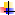  KJE: Cankarjev dom  KDAJ: 4.12.2000 KDO:	 simfoniki RTV Slovenija, dirigent Marko Munih, harfa: Mojca Zlobko, sopran: Nina Kompare, alt: Mirjam Kalin, tenor: Marjan Trček, recitatorja: Boris Ostan, Polona Vetrih            		nalepi vse        	PROGRAM:Georg Friedrich Händel/ Uvertura k oratoriju Savel Lucijan Marija Škrjanc/ Koncert za harfo in orkesterClaude Debussy/ Obredni in posvetni plesArthur Honegger/Kralj David	KONCERT:	Na začetku je beseda koncert pomenila več različnih izvajalcev, ki skupaj igrajo. Kot glasbeno obliko ga je konec 17. stoletja razvil Arcangelo Corelli. 	Najbolj pomemben skladatelj pri razvoju koncerta je bil Mozart, ki jih je napisal 27. Beethoven je obliko koncerta razširil in napisal »le« 5 klavirskih koncertov. Sčasoma so nekateri koncerti postali tako zapleteni, da so jih znali zaigrati le skladatelji sami. Take koncerte so pisali predvsem Liszt, Chopin in Bartok. 	Ni znano, zakaj ima koncert le 3 stavke in ne štirih kot simfonija. Manjka mu plesni stavek. Lastnost, ki loči koncert od drugih oblik je kadenca- proti koncu 1. stavka orkester preneha z igranjem, dirigent spusti paličico in igra solist sam. 		Najbolj znani koncerti so:Vivaldi/Štirje letni časiBach/Koncert za dve violiniMozart/ Koncert v d-molu, Koncert za klarinetBeethoven/ImperatorČajkovski/ Prvi klavirski koncert				Nalepi sim.koncert	SKLADATELJI:		GEORG FRIEDRICH HANDEL 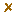 		se je leta 1685 rodil v nemškem mestu Halle na Saškem. Dobil je mesto organista v rojstnem mestu, pred tem pa študiral v Zachauu. Bil je član hamburškega opernega orkestra. Tam je tudi napisal svojo prvo opero in jo uprizoril. Zatem je bil dirigent v Hannovru, nato pa odšel v Anglijo in tam postal ena vodilnih glasbenih osebnosti.  Kot skladatelj in glasbenik je obvladoval Londonsko glasbeno življenje. Še 100 let po njegovi smrti (1759, London), so se angleški skladatelji zgledovali po njem, njegovih oratorijih, operah in instrumentalnih delih. Imenovan je bil tudi Mojster oratorija. Njegovo najbolj znano delo je Mesija, posebej zborovska Aleluja. Ko je Alelujo poslušal kralj Jurij  II., je iz same ganjenosti vstal in zato je še zdaj ohranjena tradicija, da jo poslušalci spremljajo v stoje. 	 LUCIJAN MARIJA ŠKERJANC    je bil pianist, pedagog, dirigent, pisec in skladatelj, ki se je zgledoval po francoski glasbi. Živel je v 19.stoletju in umrl leta 1900. Študiral je na praškem Konservatoriju in na dunajski Visoki šoli. Med solističnimi inštrumenti je imel rad klavir, ki ga je igral tudi sam, pogosto pa je v skladbe vključil tudi harfo. 		Najbolj znana dela: - Koncert za fagot in orkester                                   - Koncertantna rapsodija za violo in orkester                                                        - Koncert za klarinet in orkester         -Koncert za harfo in orkester              CLAUDE DEBUSSY        se je leta 1862 rodil v Saint-Germainu-en-Laye. Doživel je francosko-prusko vojno, njegov oče je bil zaprt, ker je sodeloval v Pariški komuni. 11-letni Claude se je začel izobraževati v Pariškem konservatoriju in vseh 11 let imel težave s profesorji, ker je pisal preveč moderne skladbe. Navduševal se je nad Wagnerjem, kot večina ljudi v tistem času. Dobil je Rimsko nagrado, prvič pa je vzbudil pozornost javnosti s kvartetom, napisanim leta 1893. Leta 1918 je v Parizu umrl po dolgoletnih bojih z neozdravljivo boleznijo, po nekaterih virih pa med bombardiranjem.		Debussy je poznan kot impresionist, edini, ki si lahko kosa z njim, je Maurice Ravel. Napisal je 24 klavirskih preludijev in vsak ima pomenski naslov. 		Najbolj znana dela: - Morje (La mer)				   -opera Paleas in Melisanda                                                  -Podobe   -preludij Potopljena katedrala   ARTHUR HONEGGER         se je leta 1892 rodil v francoskem mestu Le Havre in v Zürichu študiral violino in teorijo.        Študij je nadaljeval v Parizu, kjer je začel pridobivati sloves v zvezi s skupino skladateljev, znano kot francoska »Šesterica«.  Uvrščati so ga začeli med znane umetnike, kot so Stravinski, Ravel, Schoneberg in Profokjev. Umrl je leta 1955 v Parizu. 		Najbolj znana dela:-Kralj David                                                      -Simfonični psalm v treh delih				       -oratorij: Devica Orleanska na grmadi		 		       - Pacific 231 (orkestralna skladba)        Koncert se mi je zdel zelo zanimiv, vendar je trajal predolgo. Težko si predstavljam, da vsi ti zvoki, ki smo jih slišali, prihajajo iz glasbil. Nikdar nisem zares razmišljala, da pravzaprav vsa glasba prihaja iz glasbil in zdi se mi neverjetno, da lahko tako majhna glasbila ustvarijo melodijo in vso pestrost zvokov. Zagotovo je bil ta koncert stvar, ki se jo splača videti, pa vendar sem si vse ogledala že v prvem delu in nato sem se začela dolgočasiti, saj ne morem (nobene) glasbe samo poslušati in moram vedno početi še kaj zraven. 2 .KOMORNI KONCERT	KAJ: Zvoki mladih KJE: Modri salon Grand Hotela Union	KDAJ: 28.9.2000	KDO: Andrej Sraka (pozavna)& Helena Kosem (klavir)                                                                nalepi                                                         koncertni list	PROGRAM:    	 Štirje preludiji/ Dmitrij ŠostakovičFantazija z pozavno/ Sigismond StojowskiConcertino za pozavno in klavir/Lars-Erik LarssonSonatina za pozavno in klavir/Jacques CasteredeSonata/Stejepan Šulek   	KOMORNA GLASBA        je prvotna glasba, igrana na dvoru, ki ni ne cerkvena, ne gledališka. Izraz komorna glasba izhaja iz italijanščine in pomeni sobno glasbo, saj je bila nekdaj res peta in igrana zasebnih prostorih plemstva. Najbolj priljubljena oblika komorne glasbe je godalni kvartet, pa vendar je število možnih kombinacij glasbil neskončno. Načeloma velja, da je najvišje število glasbil 8.Najbolj priljubljeno glasbilo za solistične koncerte je klavir, edini tekmici naj bi bili violina in kitara. Najbolj zapletena in razvita solistična oblika je sonata, prve so bile napisane okrog leta 1700 (Arcangelo Corelli).Najbolj znana dela v komorni glasbi so:- Osmi godalni kvartet/Šostakovič   -Leta romanja/Liszt            -V mesečini/Beethoven                        -Kvintet s klarinetom/Mozartnalepi godalni kvartet	SKLADATELJI:	         DMITRIJ ŠOSTAKOVIČ se je rodil 12.9.1906 v Sankt Peterburgu (Rusija), umrl pa 9.8.1975 v  Moskvi, vmes pa doživel vzpone in padce v svoji glasbeni karieri. Študiral je na leningrajskem konzervatoriju. S 14 leti je začel komponirati in kmalu naredil močan vtis na sovjetske glasbenike. Simfonija, ki jo je napisal pri 19, mu je prinesla mednarodni sloves. Stalinski birokraciji njegov način izražanja glasbe ni bil všeč, zato so ga silili v pisanje ljudskih pesmi. Sodi med velike simfonike 20. stoletja, saj je napisal kar 15 simfonij, pa tudi 15 kvartetov, ki sodijo v najmočnejše stvaritve 20. stoletja.		Najbolj znana dela:balet Zlata dobaoperi Nos in Lady MacBeth Mcenskaoratorij Usmrtitev Stenjke Razinasimfonije                  	  SIGISMOND STOJOWSKI Nalepi stojowskega	        JACQUES CASTEREDE / je bil rojen leta 1926 v Parizu 				Nalepi castereda	         STEJEPAN ŠULEK / (1914-1985) je hrvaški skladatelj, dirigent, violinist in glasbeni pedagog. Pisal je simfonije, koncerte, napisal pa je tudi 2 operi (Koriolan,  Oluja).	 IZVAJALCI:  ANDREJ SRAKA(pozavna) je uspešno dokončal študij na Akademiji za glasbo. Odlično se je odrezal na več državnih tekmovanjih (dvakrat je bil prvi in enkrat drugi). Zdaj je član Akademskega kvinteta trobil in prvi pozavnist orkestra Dunajske mladine. Kot solist je nastopal z orkestrom Slovenske filharmonije in v okviru cikla Mladi virtuozi Festivala Ljubljana imel koncert v Viteški dvorani Križank.         	HELENA KOSEM(klavir) je prav tako študirala in diplomirala na Akademiji za glasbo. Tudi ona je prejela mnogo nagrad, imela je vrsto recitalov in komornih koncertov. Trenutno je korepetitorka  in asistentka na Akademiji za glasbo in učiteljica klavirja na glasbeni šoli Franca Šturma. Na internetu sem našla stran, kjer je predstavljena kot spremljevalka Larsa Asbjornsena, Norvežana, ki igra flavto. Korepetitor: pianist, ki pevce spremlja pri študiranju  opernih partij, samospevov in oratorijev      Opazila sem, kakšna zbranost je potrebna za izvajanje skladbe, ki mogoče niti ne zveni tako zapleteno. Posebej sem opazovala pianistko, Heleno Kosem, pri kateri je celo telo sodelovalo v ritmu glasbe. Pri pozavnistu, Andreju Sraki, so se slišali vdihi, za kar pa ne vem, ali je običajno ali ne. Zelo sem bila presenečena, saj sem prvič videla tak koncert v živo in si nisem predstavljala, kako to izgleda in kakšna koncentracija je zato potrebna. Sama glasba na splošno mi ni bila všeč, ampak sem vesela, da sem tak koncert videla.3.vokalni koncert	 KAJ: Letni koncert ob 80. letnici 	 KJE: dvorana ZZZS	 KDAJ: 26.10.2000	 KDO: mešani pevski zbor Tine Rožanc z gosti			nalepi	VOKALNA GLASBA	se je razvila iz delavskih pesmi ali verskih spevov, pri katerih je vsa družina pela skupaj. Če zapoje skupaj skupina amaterjev, se glasovi razidejo, saj moški in ženske pojejo vsaj oktavo narazen. Vsak glas je nekaj individualnega in povsem naravno se glasovi delijo v štiri glavne skupine: sopran, alt, bas in tenor. 	Najbolj slavni skladatelji samospevov:-Schubert                                                                    -Shumann                                                         	   -Čajkovski                                                                          -Musorgski	 	   -Ravel   ČRNSKA SPIRITUALNA GLASBA	je bila včasih religiozna pesem črnskih sužnjev na ameriških poljih bombaževca, danes pa se ta izraz uporablja tudi za sodobne oblike teh pesmi v moderni glasbi in jazzu. Črnci so z njo in ritmom svojih prednikov prodrli prav v vrh ameriške glasbe. Zanjo se je navduševal tudi belopolti skladatelj Stephen Foster, ki je napisal več kot 150 pesmi, ena iz med njih je tudi Moj stari dom v Kentuckyju, ki sodi med klasiko.     MEŠANI PEVSKI ZBOR TINE ROŽANC je bil ustanovljen leta 1911 in uspešno deloval do prve svetovne vojne, ki je preprečila njegov obstoj. Leta 1919 je bil spet obujen kot moški pevski zbor, kasneje pa zopet mešani.	Posebnost zbora je to, da so vanj vključeni mladi in stari ljudje vseh poklicev. Gostuje po vsej Sloveniji pa tudi izven meja, npr. na Avstrijskem Koroškem.       	SKLADATELJI 		 RADOVAN GOBEC      	se je leta 1909 rosil v Podgradu pri Ilirski Bistrici in umrl leta 1995 v Ljubljani. Bil je predvsem skladatelj, zborovodja in pedagog. Študiral je na mariborskem učiteljišču.  V času 2. svetovne vojne je bil član NOB kot ilegalec, po vojni pa dirigent in zborovodja v Ljubljani. Bil je urednik Grlice. Zanj so značilne operete (Hmeljska princesa, Planinska roža), ena opera (Kri v plamenih), kantate (Hej partizan, Pesem dela) in orkestralna dela(Mladinska simfonija,…)		 JAKOB PETELIN GALLUS (Carniolus)        	se je leta 1550 rodil na Kranjskem in umrl leta 1591 v Pragi.  Njegovo rojstno mesto ni znano-možne so Ribnica, Idrija in Šentviška gora (blizu Tolmina). Zagotovo je le to, da se je rodil na Kranjskem, kar dokazuje tudi njegov priimek, ki je bil med najbolj pogostimi. Znano je, da se je šolal v samostanu v Stični, zatem pa v Reki ali Trstu in Benetkah, ampak vse to so le domneve. Živel je v samostanu na Dunaju, bil je tudi pevec v dvorni kapeli, kjer sta njegovo glasbeno nadarjenost odkrila Jan Lotinus in Jakob Regnart. Zatem je bil v samostanih v Avstriji, na Češkem, na Moravskem,… Njegovi meceni so bili opati, bil je tudi dirigent pri škofu v Olomoucu, nato pa zborovodja v cerkvi Sv. Jana v Pragi. Nekateri viri navajajo, da je bil dirigent na dvoru carja Rudolfa II, ampak to se je izkazalo za neresnično. 	Od njegovih del je najbolj znana zbirka motetov Opus musicum. V nekaterih lahko opazimo tudi povezave s slovenskimi narodnimi pesmimi. Njegovi moteti in madrigali so se veliko peli že v času njegovega življenja, so pa tehnično zelo zahtevni. 	Gallusa pogosto primerjajo tudi z Palestrino in Orlandom di Lassom. 	 FRANCE MAROLT	se je leta 1891 rodil v Brdem pri Kamniku in umrl leta 1951 v Ljubljani. Študiral je v Glasbeni matici v Ljubljani, ukvarjal se je s komorno glasbo, bil pa je tudi folklorist in zborovodja Akademskega pevskega zbora, nato pa je bil direktor Folklornega instituta Glasbene matice. Preučeval je narodno glasbo in jo poskušal znova obuditi v njeni izvorni obliki. Organiziral je folklorne skupine, tečaje in festivale, bil je profesor na Akademiji za glasbo. Najbolj znana dela so:        -    tri obredja z Zilje, tri obredja iz Bele KrajineBiologija slovenske ljudske pesmi,…		 HERIBERT SVETEL	 se je leta 1895 rodil v Ljubljani, podatkov o njegovi smrti pa nisem našla. Bil je dirigent in kompozitor, vodil je pevsko društvo Slavec v Ljubljani, nato zborovodja in dirigent v železničarskem društvu Sloga, zatem pa korepetitor in občasni dirigent Ljubljanske opere. Njegova dela so: opera Višnjani, kantata Legenda o Mariji in pastirici Uršiki,…Podatkov o drugih skladateljih nisem našla v nobeni knjigi.  Prvi del koncerta me ni ravno navdušil, všeč pa mi je bila Klapa Lavanda, ki ni ravno »vokalni koncert«, in pa pesmi gospela, ki jih je zbor zapel v zadnjem delu. Celo dvorano, vključno z  mano, je najbolj pritegnila pesem Take up your cross. Nasploh so mi bili izvajalci zelo všeč, saj so nekateri pesmi tudi interpretirali z gibi telesa in ne samo peli. 4.OPERA	KAJ: Cigan Baron (opereta)	KJE:  Opera Balet, Ljubljana	KDAJ: 20.10.2000Nalepi vse	VSEBINA	 Zgodba se dogaja na Madžarskem v času Marije Terezije( 18.stol.)		1.dejanje:Sandor Barinkay se po dolgem času vrne nazaj domov in ugotovi, da si je sosed, svinjerejec, prilastil njegovo posestvo. Ta noče prepira in mu zato ponudi svojo hčer, Arseno, za ženo. Ampak ona ljubi Ottokarja, sina svoje vzgojiteljice, in se hoče izogniti poroki, zato Sandorju reče, da se o poročila le fantom plemiškega rodu- baronom. Njen snubec je obupan, takrat pa zagleda ciganko Saffi in se v trenutku zaljubi vanjo. Nato še sliši, kako se mu Arsena in Ottokar posmehujeta. Cigani ga razglasijo za svojega barona in on zasnubi Saffi za ženo.		 2.dejanje:Saffijina mati, Czipra, sanja, da je v razvalinah starega gradu zaklad in tako ga najdejo. Takrat se začne vojna in moški morajo k vojakom, zve pa se tudi, da je Saffi hči paše in tako kneginja. Sandor se ji odpove, ker verjame, da je ni vreden. 		3.dejanje:Vojaki se srečno vrnejo domov. Barinkay postane pravi junak in povišajo ga v resničnega barona. Konča se seveda srečno in z dvema paroma- Saffi in Sandorjem in pa Ottokarjem in Arseno.	SKLADATELJ	 Johann Strauß(25.10.1825-3.6.1899, Dunaj)	 oče mu je prepovedal študirati glasbo, zato se je naskrivaj začel učiti violine. Ko je oče družino zapustil, je še kot zelo mlad ustanovil svoj orkester in se z njim prvič predstavil leta 1944. Postal je dunajski idol, nizal je vrsto uspehov, napisal je več kot 500 skladb. Posebej poznan je po operi Netopir, pa čeprav še zdaleč ni njegova edina uspešnica. Imenovan je bil (in je še) Kralj valčkov, saj so prav njegovi valčki bili izredno priljubljeni in niso nikoli izgubili privlačnosti. Pisal pa je tudi polke in koračnice. Radi so ga imeli tako preprosti ljudje kot tudi izobraženci.			Najbolj znana dela:-opera Netopir					       -Na lepi modri Donavi                                                                       -Pripovedke iz dunajskega gozda					       -opereta Indigo 	V opero sem prišla pripravljena na najslabše in sem to tudi pričakovala, zato sem bila presenečena, ker se mi je opereta zdela zelo zanimiva.  Lansko leto sem si s šolo ogledala Prodano nevesto, ki je bila v primerjav s to zelo dolgočasna. Pri Ciganu baronu mi je bila najbolj všeč scena, narejena zelo domiselno. Tudi kostumi so bili zanimivi, zelo pisani. Vesela sem, da so vmes tudi govorili in ne samo peli, tako da sem lahko razumela, kaj se dogaja, in tudi peli so precej razločno, kar pri Prodani nevesti niso.  Ta opera mi je zelo popravila mnenje o glasbi nasploh in zato bom najbrž še kdaj šla v opero.5. plesna predstava	KAJ: balet Labodje jezero	KJE: opera balet, Ljubljana	KDAJ: 10.3, 19.30	VSEBINA:	Zgodba se začne s praznovanjem za 21. rojstni dan princa Siegfrieda, katerega mati sili, da naj si vendar že izbere zaročenko, zato se odloči, da bo naslednji večer priredila ples, na katerega so vabljena vsa ugledna dekleta. Princ gre na sprehod v gozd, kjer sreča prelepo Odette in njene prijateljice, ki jih je hudobni Rothbart začaral v labodke, ki le ponoči dobijo človeško obliko. Princ se v Odette zaljubi in jo povabi na svečanost naslednjega dne.Rothbart pa ve, da bo izgubil Odette, če ji bo princ obljubil večno  ljubezen, zato svoji hčerki Odile spremeni podobo, da je popolnoma podobna Odette. Princ ji na svečanosti izpove ljubezen in zato je Odette zanj za večno izgubljena.Pa vendar se Siegfried ne vda in vneto išče svojo ljubezen. V borbi, ki traja celo noč, ubije hudobnega čarovnika in s tem prekine čarovnijo, Odette pa je rešena in tako se zgodba srečno konča. Ta balet je Čajkovski napisal za komaj 800 rubljev po naročilo Velikega gledališča v Moskvi. Prvič je bil uprizorjen leta 1877, scena in kostumi so bili stari in dodali so nekaj glasbenih vložkov takrat popularnega Pougnija. Šele 2 leti po skladateljevi smrti sta Marius Petipa in Lev Ivanov ustvarila koreografijo, ki je še danes temelj najbolj priljubljenega baleta. Nekoč so vloge labodov plesali moški in tudi sicer je bil balet prikazan v mnogih različicah. 	ČAJKOVSKI	Peter Iljič Čajkovski se je rodil leta 1840 v Votkinsku. V Petrogradu je študiral pravo in se šele po dokončanem študiju posvetil glasbi. Bil je uradnik na Ministrstvu za pravosodje, hkrati pa je študiral glasbo na petrograjskem konservatoriju. Bil je glasbeni kritik in v temu času je napisal svojo prvo simfonijo, opero in leta 1869 orkestralno fantazijo Romeo in Julija. Zaradi nesrečne poroke je doživel živčni zlom in zato je veliko potoval, glasbi pa se ni odpovedal. V Švici mu je gospa van Meck začela dajati denarno podporo in od takrat je njegov glasbeni uspeh le še rasel. Zanimivo je, da ni bil popularen pri izobražencih, ampak le pri navadnih in preprostih ljubiteljih glasbe. Najbolj znana dela:-Labodje jezero			  -Hrestač (orkestralna skladba)  -četrta, peta in šesta simfonija	 BALET	je gledališka plesna oblika, osnovana na vrsti drž, korakov in izraznih kretenj, za katere je potrebno precej spretnosti in učenja.od drugih vrst plesa se močno razlikuje, osnova je lega stopal, odprtih navzven pod kotom 90 stopinj, ki omogoča ravnotežje. Baletnik mora imeti zelo močno Ahilovo tetivo, ki je potrebna za močan odriv in mehak doskok. Z vajami se začne že v zelo zgodnji mladosti. 	ZAČETKI BALETA:  leta 1661 je francoski kralj Ludvik XIV. ustanovil združenje plesnih učiteljev, Academie royale de danse, da bi določili pravila dvorskih plesov. Od plesalcev so zahtevali več spretnosti, in zato so amaterje in ljubitelje začeli zamenjevati profesionalci. Leta 1715 je Opera (gledališče akademije) ustanovila stalno skupino plesalcev in skupino za ples. Plesalci so nosili težke kostume in maske, ženske vloge so plesali moški, šele leta 1681 je vlogo odplesala ženska. 	Po 1800 so ženske začele plesati po prstih, kar so omogočale utrjene konice copatov. To zahteva močne mišice na nogah. Takrat je bila v ospredju romantika in tudi tema baletnih del je bila taka-nimfe, princi, neizpolnjena ljubezen (npr. Giselle, 1841).	Posebej znana je Rusija, ki vztrajno vzgaja odlične plesalce (Natalija Makarova, Mihail Barišnikov, …), mnoge države pa imajo prav tako pomembne nacionalne skupine. 	ZASEDBA:	Nad plesno predstavo sem bila res navdušena in mi je bila zelo všeč. Scena in kostumi so bili zanimivi in lepi, pa tudi ples se mi je zdel zelo zanimiv, saj česa takšnega še nisem videla. Z veseljem bom še kdaj obiskala kakšen balet. 6. povzetek	Na klasično glasbo zdaj gledam precej drugače kot prej in tudi več vem. Zdi se mi, da je kar prav, da sem vse to videla, saj po mojem mnenju to spada v osnovno izobrazbo vsakega človeka. Najbolj všeč sta mi bila opera in še posebej balet. To dvoje si bom zagotovo še kdaj ogledala, kar pa ne morem reči za koncerte, ki mi niso bili prav zanimivi. Nikdar prej si nisem predstavljala, kako te predstave sploh izgledajo, kaj se sploh dogaja, zdaj pa to vem.	kazalo:		-simfonični koncert…………..1  		-komorni koncert……………..7-vokalni koncert……………..11		-operna predstava…………..16		-plesna predstava…………...21		-povzetek……………………..27